Presseinformation»Bleibst du für immer?« von Isabella AndersMeßkirch, Februar 2022Unerwartete Liebe am See
Neue Bodensee-Romanze  vor der bezaubernden Kulisse des BodenseesDie neue Bodensee-Romanze »Bleibst du für immer?« von Isabella Anders verspricht Liebe und Gefühlschaos in einem. Im Fokus der Handlung steht der charmante, aber auch von sich eingenommene Sven. Als Escort ist er bei den Frauen beliebt, hat aber selbst seinen Glauben an die Liebe verloren. Kurz nach seinem Umzug nach Konstanz verdreht ihm prompt eine Kundin den Kopf. Sven gelingt es nicht, sich auf etwas Festes einzulassen und fällt immer wieder in alte Verhaltensmuster zurück. Dennoch lernt er sich mit den aufkeimenden Gefühlen nochmal selbst neu kennen. Als dann die selbstbewusste Marcella in sein Leben tritt, ist das Gefühlschaos perfekt. Mit erzählerischer Leichtigkeit führt die Autorin durch einen Plot, der von seinen romantischen Spannungen lebt. Vor der bezaubernden Kulisse des Bodensees entsteht dabei eine Geschichte, die tief in die Irrungen und Wirrungen des Liebeslebens blickt und die Herzen der LeserInnen höher schlagen lässt.Zum BuchEnttäuscht von der Liebe zeigt Sven ab sofort nur noch seine oberflächliche Seite. Er zählt zu den begehrtesten Angeboten der Escort Agentur »EASE«. Das Geschäft mit der Liebe läuft. Für seine weiblichen Gäste wird jede Buchung zum einzigartigen Erlebnis. Er ist einfach der Beste – solange keine echten Gefühle im Spiel sind. Doch eine zunächst harmlos scheinende Nacht bringt ihn völlig aus dem Konzept. Svens versehentliches Rendezvous mit der Liebe läuft gründlich aus dem Ruder …Die AutorinHinter dem Pseudonym Isabella Anders verbirgt sich ein Schriftsteller aus Süddeutschland. Er arbeitet für ein renommiertes Medienhaus am Bodensee. Amouröse Begegnungen, kalt gestellte Gefühle und eigene Träume inspirierten ihn zu dem Roman »Bleibst du für immer?«. Alles begann mit Laura. Eine chaotische, widersprüchliche Frau, die er unverhofft in Andalusien traf. Er bringt die ersten Erlebnisse mit ihr zu Papier – zunächst nur als persönliche Gute-Nacht-Geschichten für Laura. Aber sie gab die Texte an einen Verleger weiter. Dieser interessierte sich für die komplette Geschichte, die jedoch eine unerwartete Wendung nahm: Das Leben des Autors hat sich, nach der Liaison mit Laura, niemals wieder so angefühlt, wie zuvor.Bleibst du für immer?Isabella Anders443 SeitenEUR 16,00 [D] / EUR 16,50 [A]ISBN 978-3-8392-0107-7Erscheinungstermin: 9. Februar 2022Kontaktadresse: Gmeiner-Verlag GmbH Petra AsprionIm Ehnried 588605 MeßkirchTelefon: 07575/2095-153Fax: 07575/2095-29petra.asprion@gmeiner-verlag.dewww.gmeiner-verlag.deCover und Porträtbild zum Download (Verlinkung hinterlegt)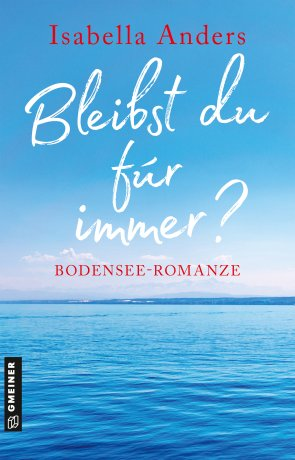 Anforderung von Rezensionsexemplaren:Isabella Anders »Bleibst du für immer?«, ISBN 978-3-8392-0107-7Absender:RedaktionAnsprechpartnerStraßeLand-PLZ OrtTelefon / TelefaxE-Mail